Отчет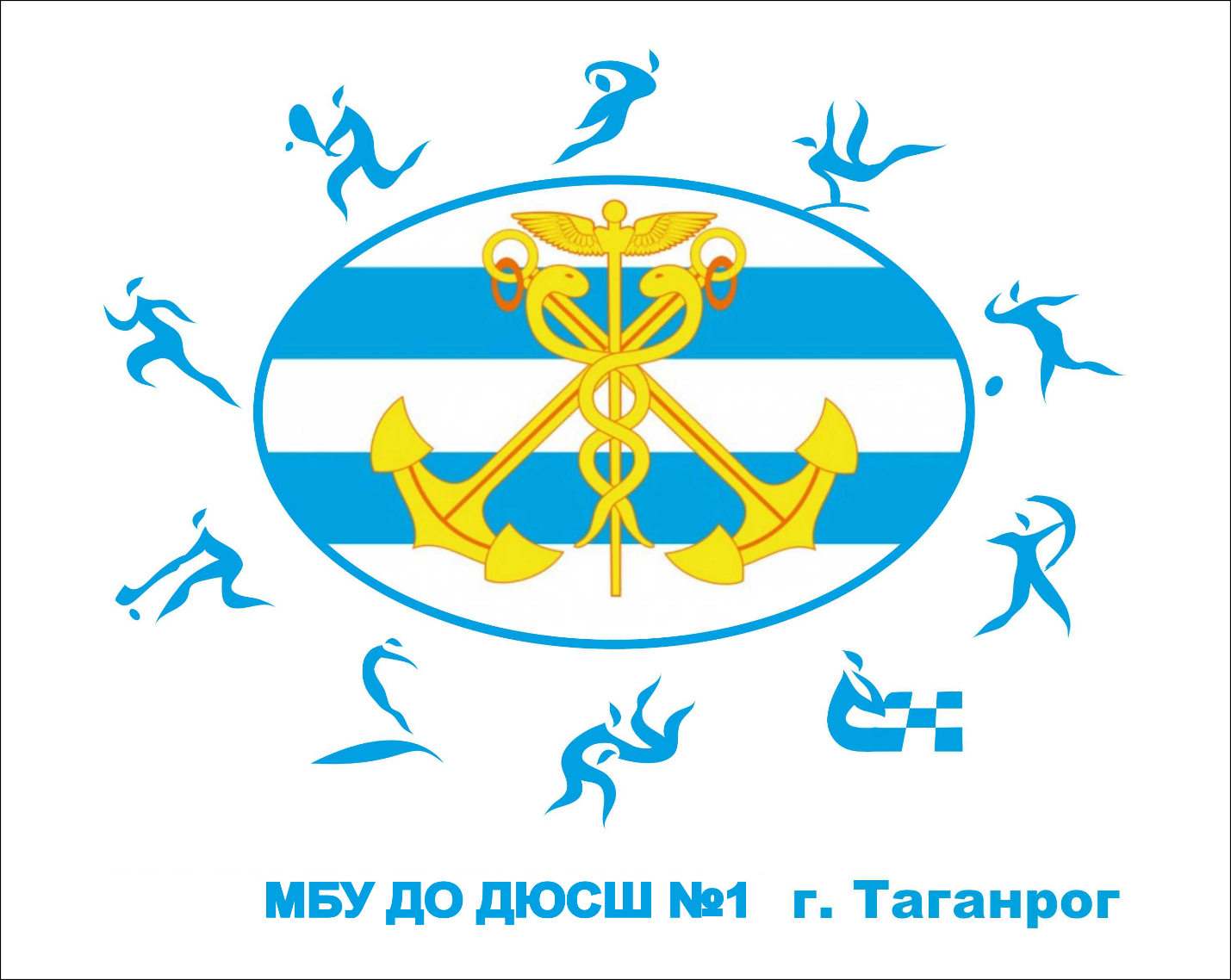 Директора МБУ ДО ДЮСШ №1 о работе в 2015 году.УСООсновными целями деятельности Учреждения являются:- всестороннее удовлетворение образовательных потребностей человека в интеллектуальном, духовно-нравственном, физическом и (или) профессиональном совершенствовании и не сопровождающееся повышением уровня образования;- формирование и развитие творческих способностей, обучающихся;- удовлетворение индивидуальных потребностей учащихся в интеллектуальном, художественно-эстетическом, нравственном и интеллектуальном развитии, а также в занятиях физической культурой и спортом;- формирование культуры здорового и безопасного образа жизни, укрепление здоровья обучающихся;- выявление, развитие и поддержка талантливых обучающихся, а также лиц, проявивших выдающиеся способности;- профессиональная ориентация обучающихся;- создание и обеспечение необходимых условий для личностного развития, укрепление здоровья, профессионального самоопределения и творческого труда обучающихся;- подготовка спортивного резерва и спортсменов высокого класса в соответствии с федеральными стандартами спортивной подготовки, в том числе из числа обучающихся с ограниченными возможностями здоровья, детей-инвалидов и инвалидов;- социализация и адаптация обучающихся к жизни в обществе;- формирование общей культуры обучающихся;-  обеспечение единства основных требований к организации спортивной подготовки на всей территории Российской Федерации;- непрерывность и преемственность физического воспитания граждан, относящихся к различным возрастным группам;- увеличение охвата детей, молодежи и других категорий жителей, регулярно занимающихся физической культурой и спортом;- удовлетворение иных образовательных потребностей и интересов обучающихся, не противоречащих законодательству Российской Федерации, осуществляемых за пределами федеральных государственных образовательных стандартов и федеральных государственных требований.В 2015 году УСО МБУ ДО ДЮСШ №1 провел большой объем работ по переходу с реализации программ дополнительного образования детей на реализацию программ нового направления: общих дополнительных, предпрофессиональных программ и программы спортивной подготовки. Были внесены изменения в Устав Учреждения в соответствии с новым законодательством, проведена работа по внесению изменений в Лицензию Учреждения в  части наименование и услуги.В настоящее время осуществлен полный переход на реализацию новых программ, разработаны План перехода и Программы в соответствии с федеральными стандартами по видам спорта, культивируемым в Учреждении.В соответствии с законодательством 10% контингента обучающихся переведены на реализацию программ спортивной подготовки,  а именно  135 обучающихся.      Прыжки на батуте – 20чел; Эстетическая гимнастика -17 чел.;Футбол- 20чел.;  кикбоксинг -11 чел;Теннис – 10 чел.;  ВБЕ- 14 чел;Регби  – 20 чел.; шахматы – 5 чел;Стрельба из лука-13 чел.; самбо – 5 чел. Составлен перечень необходимых: мягкого инвентаря, инвентаря и оборудования для реализации данных программ. Созданы условия для эффективной работы учреждения, благоприятной атмосферы для проведения тренировочного и соревновательного процессов.МБУ ДО ДЮСШ №1 приняла участие в Международном Олимпийском дне (InternationalOlympicDay), в память о возрождении олимпийского движения в его современном виде и во всероссийской акции «Моя спортивная школа». Выполнены все мероприятия, запланированные  на 2015 год. Культивируемые виды спорта в МБУ ДО ДЮСШ №1 в 2015 годуЭффективность работы отделений в % соотношений (расчет на ноябрь 2015 года)АХЧ В 2015 году АХЧ занималась мероприятиями, согласно  утвержденным Планам работ:- ПЛАН Хозяйственных мероприятий по подготовке и работе МБУ ДО ДЮСШ №1 в осеннее - зимний период 2015 - 2016 г.г.; - ПЛАН антитеррористической и пожарной безопасности на 2015 год МБУ ДО ДЮСШ №1;- ПЛАН по энергосбережению и повышению энергетической эффективности на 2015 год МБУ ДО ДЮСШ №1;- ПЛАН основных мероприятий по охране труда;В плане хозяйственных мероприятий по подготовке и работе МБУ ДО ДЮСШ №1 в осеннее - зимний период 2015 - 2016 г.г. в 3-м квартале 2015 г. были проведены все регламентные работы – промывка, ремонт, опрессовка системы отопления, визуально обследованы находящихся на балансе здания, проведена проверка  электрооборудования, приборов учета электроэнергии и водопотребления.В плане антитеррористической и пожарной безопасности, в учреждении разработан паспорт безопасности места массового пребывания людей, переработана и утверждена администрацией школы  инструкция о мерах пожарной безопасности учреждения, ежеквартально с записью в журналах проводится проверка работоспособности и обслуживание автоматической системы пожарной сигнализации и первичных средств пожаротушения, проведено обучение и проверка знаний пожарно-технического минимума в объеме производственных обязанностей 2-м сотрудникам.В плане по энергосбережению и повышению энергетической эффективности на 2015 год в учреждении  закуплены и заменены приборы освещения на энергосберегающие и более эффективные по светоотдаче в служебных и бытовых помещениях, максимально используется естественное освещение, на базе ДГТУ прошел повышение квалификации по программе «Основы энергосбережения и реализации договоров на выполнение энергосервиса» 1-н сотрудник учреждения.В плане основных мероприятий по охране труда, переработаны  инструкции по всем должностям учреждения, проведено обучение и проверка знаний по охране труда в объеме 42 часа на базе негосударственного учебного центра «Образование Плюс» 3-м сотрудникам учреждения, ежегодно проводится проверка знаний по охране труда всех сотрудников учреждения с оформлением протокола проверки знаний.Все сотрудники МБУ ДО ДЮСШ №1 в 2015 году прошли профосмотр и прослушали санминимум , получили допуск к работе профпатолога и паспорта здоровья.В связи с изменением названия учреждения были перезаключены договора о безвозмездном пользовании муниципального имущества с общеобразовательными школами, заключены дополнительные соглашения со всеми поставщиками товаров, работ  и услуг.В МБУ ДО ДЮСШ №1 в 2015 г. были проведены контрольные проверки:Федеральной службой по экологическому, технологическому и атомному надзору (Ростехнадзор) – без замечаний.Отделом надзорной деятельности по г. Таганрогу УНД и ПР Главного управления МЧС России по Ростовской области – без замечаний.Региональной службой по надзору и контролю в сфере образования Ростовской области – с замечаниями.   В рамках общественных работ сотрудники учреждения принимали участие в:- статистических подсчетах пассажиропотока на общественном транспорте в объеме 32 чел/часов;-, стрижка газонов (покос сорной травы) вдоль проезжих частей г. Таганрога в объеме 50 чел/часов.   В общем, работа АХЧ в 2015 году считается удовлетворительной.БухгалтерияНалоговый и бухгалтерский учет ведется на основании инструкции по бухгалтерскому учету 33н от 25.03.2011 г. (в редакции приказов Министерства финансов РФ от 26.10.2012 г. № 139н и 29.08.2014 г. №89н).Предусмотрено финансовое обеспечение муниципального задания на 2015 год из средств местного бюджета 16078,0 тыс. руб.  В 2015 году выделяется субсидия на иные цели 200,0 тыс. руб. Освоение субсидии направлено на приобретение спортивного оборудования и спортивного инвентаря. Регистрация в ИФНС Свидетельство № 001471334. ИНН/КПП 6154071901/615401001. Лицензия на право ведения образовательной деятельности № 5704 от 03.09.2015 г., серия 61Л01 № 0003345. Устав от 28.05.2015 г.Отчет по закупкам.В начале года разработан и опубликован на официальном сайте план-график размещения заказов на поставку товаров, выполнение работ, оказание услуг для обеспечения государственных и муниципальных нужд на 2015 год. В мае 2015 г. данный план-график переведен в структурированный вид и опубликован. Всего в 2015 г. осуществлено 33 закупки. Из них: 3 закупки конкурентным способом – запросом котировок (закуплены канцелярские товары, бытовая химия для нужд МБУ ДО ДЮСШ №1, а также платные медицинские услуги по проведению медицинского осмотра сотрудников МБУ ДО ДЮСШ №1);5 закупок у единственного поставщика (подрядчика, исполнителя) на основании п.п.1, 8, 23, 29 – коммунальные платежи, расчеты с управляющей компанией;8 закупок у единственного поставщика (подрядчика, исполнителя) на основании п.32 – аренда;17 закупок у единственного поставщика (подрядчика, исполнителя) на основании п.п. 4 и 5 (закупки не превышающие 100 тыс. руб. и 400 тыс. руб.).Опубликовано на Официальном сайте согласно 44-ФЗ всего 15 договоров.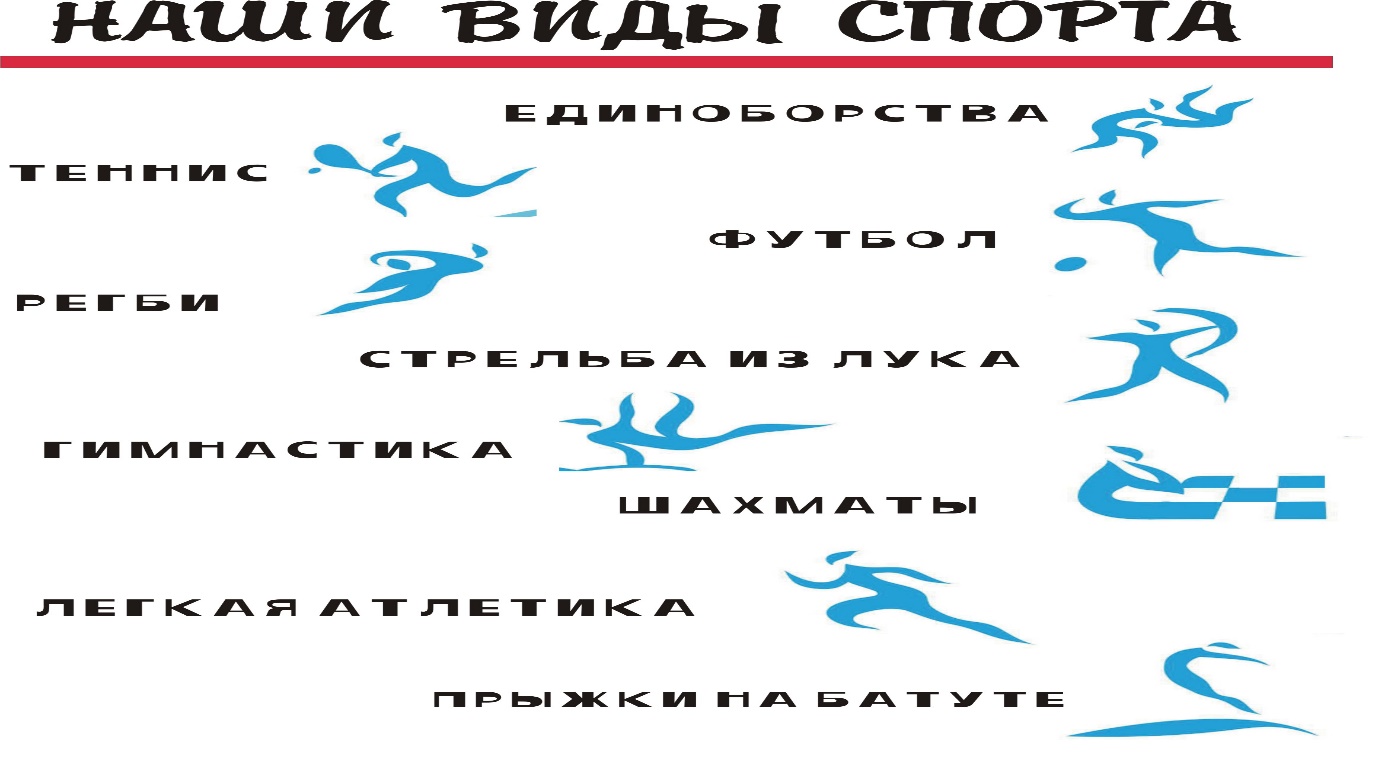 Олимпийские видыОлимпийские видыНеолимпийские виды Базовые виды спорта для РО на 2014-2018г  в соответствии с Приказом Министерства спорта Российской Федерации №83 от 14 февраля 2014 годаНе базовыеНеолимпийские виды Легкая атлетикаПрыжки на батутеСпортивная гимнастикаТеннисТхэквондоФутболДзюдоРегбиСтрельба из лукаВБЕКикбоксингСамбоШахматыЭстетическая гимнастикаВид спортаКол-во обучающихсяРазрядникичел  / %участники школьных соревнований %% участников всероссийских соревнований% участников международных соревнованийЛегкая атлетика990/085%00 Прыжки на батуте10878чел/72,2%99%11,1%4,6%Спортивная гимнастика600/050%00Теннис13453чел/39,6%99%2,2%0Тхэквондо290/099%00 Футбол28630чел/10,5%99%14%5,6%Дзюдо4510/22,2%50%15,6%0Регби480/099%00Стрельба из лука3819чел/50%99%7,9%0ВБЕ10310чел/9,7%50%19,4%4,9%Кикбоксинг1029чел/8,8%50%15,6%4,9%Самбо3414чел/41,2%50%14,7%0Шахматы17015чел/8,8%99%2,4%0Эстетическая гимнастика10345чел/43,7%99%20,4%0ИТОГО135920,8%84%9%1,5%